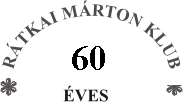 1068 Budapest Városligeti fasor 38.T.:3433-880E-mail: ratkaiklub@mail.datanet.huwww.ratkaimartonklub.hu2015. októberi műsoraiTakáts Gyula: Szüreti versSzüretelnek, énekelnek,
Láttál-e már ennél szebbet?
Dió, rigó, mogyoró,
Musttal teli kiskancsó.
Sose láttam szebbet!
Akkora fürt, alig bírom,
Egy fürtből lesz akó borom.
Dió, rigó, mogyoró,
Csak úgy nevet a kancsó.
Az sem látott ilyet.
Az öregnek aszú bor jár,
A gyereknek must csordogál.
Dió, rigó, mogyoró,
Szüretelni, jaj, d jó!
Igyunk erre egyet!!60 éves a Rátkai Márton KlubJubileumi évad„Rátkai valami oly véghetetlen finom húrokon muzsikál, amihez hasonlót nem lehet csak művészettel produkálni. Írta Rátkai Mártonról Móricz Zsigmond.”Tisztelt Klubtagunk! Kedves Vendégünk!Büszkék vagyunk arra, hogy névadónk szellemében, és az Önök segítségével is, klubunk 60 éve szolgálja a művészeteket és a művészeket. Ragaszkodtunk az értékeinkhez, de a közönség igényeihez is alkalmazkodtunk. Kérjük, barátai és ismerősei körében is népszerűsítse klubunkat, műsorainkat. Ne feledje, a mi klubunk egy értéket felmutató, jó hangulatú hely!Tisztelettel és szeretettel várjuk ebben a jubileumi évadban is!Az egyesület választmánya6-án /kedden/ du. 6 órakor:A Rátkai Márton Klub fennállásának 60. évfordulójáraVálogatás az elmúlt 10 év kiállításaibólKiállító művészek:Duló Károly filmrendező, Erdélyi Lili Ada alkotóművész, Emericre (Vágh-Weimann Imre) festőművész, Hoppán György fafaragó, Inkey Tibor fotóművész, Inkey Alice fotóművész, Kodrucz Sándor fotografus, Kodrucz Gergely fotografus, Könyv Kata festőművész, M. Lovász Noémi kolozsvári festőművész, Rutka Ferenc festőművész, Rutka Andrea textilművész, Szekeres-Vári Magdolna dizájner, Szentandrássy István Kossuth-díjas festőművész, Szendrei Judit tűzzománcművész, szEredi Ambdrus Noémi textilművész,St.Martin előadóművész, Tavaszy Noémi grafikusművész, Varga Győző grafikusművész.Közreműködnek: Havas Judit előadóművész, Hegedűs Valér zongoraművész, Domahidy László énekművész, Bernáth Ferenc gitárművész,Dévai Nagy Kamilla előadóművész, Koncsos Melinda előadóművészMegjelenését megtiszteltetésnek vesszük!8-án /csütörtökön/ du. 6 órakorZenés találkozás Győri Magda írónővel II.Beszélgetőtárs: Sebőkné Zalka Ilona13-án / keden/ du. 6 órakor:Kaiser László bemutatkozó estjeBeszélgetőtárs: Baranyi Ferenc költőKözreműködik: Rák Kati színművészDinnyés József daltulajdonos, előadóművészSomogyiak Baráti Körével közös rendezvény15-én /csütörtökön/ du. 6 órakor:A PATIKA MAGAZIN KÖZÖNSÉGKLUBJAHónapról hónapra a Patika Magazin közönségtalálkozó keretében beszélgessünk az egészségről, az egészségtudatos életmódról, a megelőzés fontosságáról, és adott esetben a betegségekről. Várjuk az érdeklődőket! Dr. Szarvasházy Judit főszerkesztőA belépés díjtalan!21-én /szerdán/ du. 6 órakor:St. Martin baráti klub sok zenével és meglepetéssel.A klub havonta várja a művészt szerető közönséget.27-én /kedden/ du. 6 órakor:FILMKLUB- NÉZZÜK EGYÜTTA brüsszeli tizenkettőJean Renoir: A nagy ábránd (1937) című filmet nézhetik meg Misius Magdolna médiatanár előadása kapcsán.29-én /kedden/ du. 6 órakor:A Rátkai Márton Klub fennállásának 60. évfordulójáraEMLÉKEK, MŰSOROKÖsszeállítás a Rátkai Márton Klub sikeres műsorainak felvételeiből.Az összeállíttást készítette Nagy Antal.Megjelenését megtiszteltetésnek vesszük!KÖZLEMÉNYEKKedves Klubtagok és Vendégek!Folytatjuk az Aktív aranykor programot.Legyen fitt a hétvége:Minden vasárnap du. 6-7-ig várja a mozogni vágyókat, fiatalokat és idősebbeket egyaránt, a Jóga Stúdió /Bp. XIII. Visegrádi u.23/ „kíméletes” és megértő edzővel. Részvételi díj alkalmanként 1000- Ft, mely a helyszínen fizetendő.Kedvezmény klubtagoknak!Az ARC Stúdió natúr kozmetika 10% árengedményt ad a klubkártyát felmutatóknak, egyszeri alkalommal, a kezelés végösszegéből. Bejelentkezés telefonon. /ARC Stúdió 1068. Budapest Benczúr utca 12. T: 20/9378-002/A MŰSORVÁLTOZTATÁS JOGÁT FENNTARTJUK!MŰSORAINK TAGDÍJKÁRTYÁVAL, VAGY NAPIJEGGYEL LÁTOGATHATÓK!ÉVES TAGDÍJ: .Napijegy ára: .A Rátkai Márton Klub kulturális egyesület működését az Emberi Erőforrások Minisztérium, a Művészeti Szakszervezetek Szövetsége, a Területi Művelődési Intézmények Egyesülete, a LOOK Gallery és a Patika Magazin támogatja.Médiatámogató a KONTAKT Rádió és a Hatoscsatorna.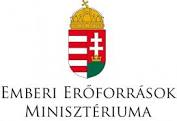 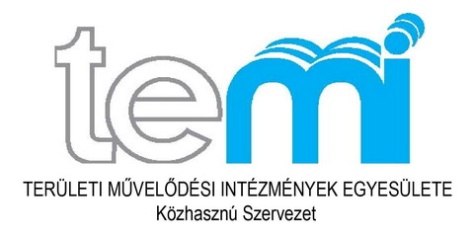 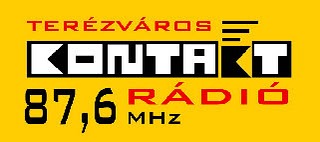 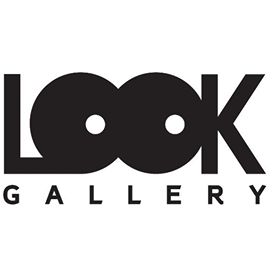 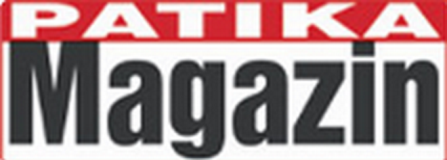 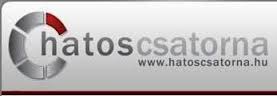 